Форма заявки на участиев XXII Всероссийской научно-практической конференции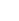 «Уголовно-исполнительная система сегодня: взаимодействие науки и практики»(г. Новокузнецк, ФКОУ ВО Кузбасский институт ФСИН России,19–20 октября 2022 года)Фамилия, имя, отчество участника Название докладаНазвание секции (круглого стола)Название организации (полное, сокращённое)ДолжностьУчёная степеньУчёное званиеСпециальное/воинское звание/классный чинАдрес для переписки(с почтовым индексом)Телефон с кодом городаФаксE-mailФорма участияочно/дистанционноНужна ли гостиница(для очных участников)да/нет